§2865.  Mine site and valuation determinations1.  Mine site.  The State Tax Assessor shall determine the area of a mine site, taking into account all relevant information, including, but not limited to, plans or permits approved under the site location of development law, Title 38, chapter 3, subchapter 1, Article 6.  The assessor shall give notice to the mining company and to the municipality in which the mine site is located of the determination .  The assessor's determination is reviewable under section 151.[PL 2007, c. 627, §76 (AMD).]2.  Valuation.  If a mine site is located in a municipality, the assessor shall determine the valuation of mining property and the percentage of that valuation represented by land and buildings that are not exempt from property taxes. That valuation of land and buildings must be applied in determining the property taxes.  The municipality in which the mine site is located may appeal that determination to the State Board of Property Tax Review as provided in chapter 101, subchapter 2‑A.[PL 2007, c. 627, §76 (AMD).]SECTION HISTORYPL 1981, c. 711, §10 (NEW). PL 1985, c. 764, §21 (AMD). PL 2007, c. 627, §76 (AMD). The State of Maine claims a copyright in its codified statutes. If you intend to republish this material, we require that you include the following disclaimer in your publication:All copyrights and other rights to statutory text are reserved by the State of Maine. The text included in this publication reflects changes made through the First Regular and First Special Session of the 131st Maine Legislature and is current through November 1, 2023
                    . The text is subject to change without notice. It is a version that has not been officially certified by the Secretary of State. Refer to the Maine Revised Statutes Annotated and supplements for certified text.
                The Office of the Revisor of Statutes also requests that you send us one copy of any statutory publication you may produce. Our goal is not to restrict publishing activity, but to keep track of who is publishing what, to identify any needless duplication and to preserve the State's copyright rights.PLEASE NOTE: The Revisor's Office cannot perform research for or provide legal advice or interpretation of Maine law to the public. If you need legal assistance, please contact a qualified attorney.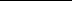 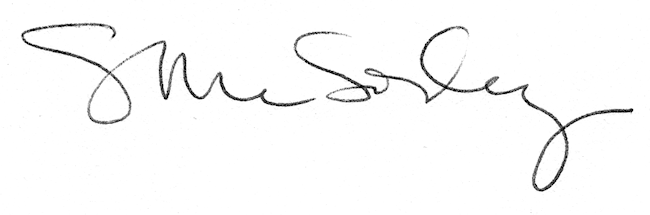 